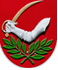   Zápisnica z 29. zasadnutia Obecného zastupiteľstva Veľké Blahovo konaného dňa 19.09.2022Mária  Kázmérová, Arpád Varga,  Zsolt Domonkos, Iveta Moraveková, Karol Czucz, Peter Gróff,  Lórant Kázmér – zástupca starostkyStarostka obce :     			  Júlia Gányovicsová Kontrolórka obce : 			  Mgr. Gabriella Majer 1. OtvorenieStarostka obce Júlia Gányovicsová otvorila zasadnutie obecného zastupiteľstva, privítala poslancov a konštatovala, že na zasadnutí je prítomných 7 poslancov OZ,  zasadnutie je uznášaniaschopné. 2.-3. Určenie overovateľov, členov návrhovej komisie a zapisovateľaStarostka navrhuje nasledovných poslancov :Uznesenie Obecného zastupiteľstva obce Veľké Blahovo                                                                 č. 29/2022/249                                                              Zo dňa 19.09.2022Obecné zastupiteľstvo obce Veľké BlahovoA. ) BERIE NA VEDOMIEZapisovateľka : Klaudia Lőrinczy ŽigováUrčenie overovateľov zápisnice:  Iveta Moraveková a Peter GróffZloženie návrhovej komisie a členov komisie:  Zsolt Domonkos a Mária Kázmérová B. ) SCHVAĽUJEZapisovateľku : Klaudia Lőrinczy ŽigováUrčenie overovateľov zápisnice:  Iveta Moraveková a Peter GróffZloženie návrhovej komisie a členov komisie:  Zsolt Domonkos a Mária KázmérováHlasovaniePrítomní:7Za:  7 ( Varga, Domonkos, Czucz, Kázmérová, Moraveková, Kázmér, Gróff )Proti: 0Zdržal sa: 0Nehlasoval: 0UZNESENIE BOLO SCHVÁLENÉ.4. Návrh na schválenie programu rokovania Otvorenie Určenie zapisovateľa a overovateľov zápisnice Voľba návrhovej komisie Návrh na schválenie programu rokovania Informácia o aktivitách v obci za predchádzajúce obdobie Prerokovanie ÚP obce Vydrany – zmeny a doplnky č.4 Prerokovanie došlých žiadostí Žiadosť o jednorazový príspevok pre zverené deti – Mária Vichnáleková Batková Žiadosť obce o dotáciu Reformovaný farský úradŽiadosť o poskytnutie dotácie z rozpočtu obce Réka Hegedüs Žiadosť o poskytnutie dotácie z rozpočtu obce ifj. Attila Hegedüs Žiadosť – Ingrid IštókováŽiadosť  neverejného poskytovateľa sociálnej služby  o finančný príspevok- 8. Prerokovanie investičného zámeru – Roland Lelkes –9. Rôzne 10. Záver Doplnenie programu : -  nájomná zmluva Glória – pohrebná služba-  Zastavovacie štúdio – rodinné domy HlasovaniePrítomní:7Za:  7 ( Varga, Domonkos, Czucz, Kázmérová, Moraveková, Kázmér, Gróff )Proti: 0Zdržal sa: 0Nehlasoval: 0Uznesenie Obecného zastupiteľstva obce Veľké BlahovoZo dňa 19.09.2022Č. 29/2022/250Otvorenie Určenie zapisovateľa a overovateľov zápisnice Voľba návrhovej komisie Návrh na schválenie programu rokovania Informácia o aktivitách v obci za predchádzajúce obdobie Prerokovanie ÚP obce Vydrany – zmeny a doplnky č.4 Prerokovanie došlých žiadostí Žiadosť o jednorazový príspevok pre zverené deti – Mária Vichnáleková  Batková Žiadosť obce o dotáciu Reformovaný farský úradŽiadosť o poskytnutie dotácie z rozpočtu obce Réka Hegedüs Žiadosť o poskytnutie dotácie z rozpočtu obce ifj. Attila Hegedüs Žiadosť – Ingrid IštókováŽiadosť  neverejného poskytovateľa sociálnej služby  o finančný príspevok-  Prerokovanie investičného zámeru – Roland Lelkes Rôzne Záver Doplnenie : nájomná zmluva Glória – pohrebná službaZastavovacie štúdio – rodinné domy5. Informácia o aktivitách v obci za predchádzajúce obdobie - v júni sa uskutočnila rozlúčka detí a žiakov v Materskej škôlke ako aj v Základnej škole- dňa 5. júla bolo pre dôchodcov organizovaný jednodňový výlet do mesta Tata (HU)- 16. júla spevácky zbor dostalo pozvanie na vystúpenie do Slovinska - začiatkom augusta bol v Materskej škôlke dvojtýždňový tábor pre deti - od septembra v Materskej škôlke je novootvorená slovenská trieda so 14 deťmi- do Základnej školy nastúpila nová riaditeľka  Hedviga Oraveczová ako zastupujúca  počas Materskej dovolenky a ďalšej MD Mgr. Anity Lábodiovej - 30. augusta dokončená rekonštrukcia  ZŠ- realizácia diela verejné osvetlenie smerom cintorín ,  a kolumbárium v cintoríne bolo dokončené.- dňa 19.8.2022 bolo slávnostné odhalenie Sochy Sv. Štefana z príležitosti 20. augusta  - Politické strany, koalície a nezávislý kandidáti mohli podať kandidátne listiny do samosprávy obcí a VUC do 30. augusta  na funkciu starostu obce a kandidátne listiny do Obecného zastupiteľstva- 3. septembra sa  uskutočnil 57. dni  Jána  Bihariho, do programu bolo zahrnuté ocenenie  športovkyni v súboji spierania   Réka Hegedüs  za jej úspech  dostala  poďakovanie,  odmenu 300,- Eur  a udelenie čestné uznanie starostu .- 10. septembra org. CSEMADOK  organizovala slávnosť k 40- tému výročiu založenia  spevokolu  a citarovej skupiny  , v miestnom kultúrnom dome vystúpili speváci z Obce  Mierová a viacerí hostia z Maďarska, v rámci tohto podujatia bolo pohostenie speváckych skupín a pozvaných hostí.6. Prerokovanie ÚP obce Vydrany – zmeny a doplnky č.4 Starostka obce informovala prítomných, že v obci Vydrany budú zmeny v územnom pláne ako susedská obec. Zmeny sa týkajú poľnohospodárskych pozemkov, verejnej zelene  atď.,  ktoré navrhujú zaradiť  ako nové lokality pre rodinné domy.Obecné zastupiteľstvo berie na vedomie zmeny a doplnky č.4 v územnom pláne obce Vydrany.7.Prerokovanie došlých žiadostí a.) Vichnáleková Batková MáriaStarostka obce požiadala poslancov aby sa vyjadrili k žiadosti o jednorazový príspevok na deti ktoré sú zverené do starostlivosti , ktorý žiada p. Vichnáleková. Poslanci berú na vedomie problém tejto rodiny ,  nemali pripomienky k žiadosti, starostka požiadala o hlasovanie :HlasovaniePrítomní:7Za:  0 Proti: 0Zdržal sa: 7 ( Varga, Domonkos, Czucz, Kázmérová, Moraveková, Kázmér, Gróff )Nehlasoval: 0Uznesenie Obecného zastupiteľstva obce Veľké BlahovoZo dňa 19.09.2022Č. 29/2022/251Obecné zastupiteľstvo neschvaľuje žiadosť p. Vichnálekovej Batkovej Márie o jednorazový príspevok.b.) Reformovaný farský úrad – žiada o jednorazovú dotáciu pri príležitosti uvedenia do zvolenej funkcie farárky. Poslanci po diskutovaní sa zhodli na sume 350,00 Eur ( slovom tristopäťdesiat  Starostka požiadala o hlasovanie :HlasovaniePrítomní:7Za:  7 ( Varga, Domonkos, Czucz, Kázmérová, Moraveková, Kázmér, Gróff )Proti: 0Zdržal sa: 0Nehlasoval: 0Uznesenie Obecného zastupiteľstva obce Veľké BlahovoZo dňa 19.09.2022Č. 29/2022/252Obecné zastupiteľstvo schvaľuje pre Reformovaný farský úrad jednorazový príspevok z príležitosti slávnostného zvolenia do funkcie farárky  sumu 350,00 Eur.Uznesenie bolo schválené.c.) a d.)žiadosť športovcov Réky Hegedüs a  ml.  Attila Hegedüs Starostka obce vyzdvihla, že súrodenci majú vynikajúce výsledky v športe, kde reprezentujú našu obec.  V žiadosti bola uvedená suma  700,00 Eur. pre Réka  Hegedüs a 700,- Eur pre Attila Hegedüs.ml.  Starostka požiadala poslancov o hlasovanie o poskytnutie príspevku jednotlivo pre športovcov v spieraní  sumu 700,00 Eur.Uznesenie Obecného zastupiteľstva obce Veľké BlahovoZo dňa 19.09.2022Č. 29/2022/253HlasovaniePrítomní:7Za:  7 ( Varga, Domonkos, Czucz, Kázmérová, Moraveková, Kázmér, Gróff )Proti: 0Zdržal sa: 0Nehlasoval: 0a./ Réka HegedüsObecné zastupiteľstvo schvaľuje príspevok v sume 700,00 Eur Réka Hegedüs za vynikajúce športové výsledky, ktorý bude vyplatený na účet žiadateľa.Zároveň obecné zastupiteľstvo schvaľuje jednorazovú odmenu v hodnote 300,-- Eur (tristo Eur) za výsledok dosiahnutý na majstrovstvách Európy v  Bukurešti za 5. miesto a na majstrovstvách sveta v súťaži v Ríme, kde dosiahla 5. miesto.b.) Attila Hegedüs ml.Starostka obce informovala, že žiadosť bola podaná od športovca v zápasení. v spieraní  Požiadala poslancov o hlasovanie o žiadanú sumu 700,00 Eur.HlasovaniePrítomní:7Za:  7 ( Varga, Domonkos, Czucz, Kázmérová, Moraveková, Kázmér, Gróff )Proti: 0Zdržal sa: 0Nehlasoval: 0Uznesenie Obecného zastupiteľstva obce Veľké BlahovoZo dňa 19.09.2022Č. 29/2022/254Obecné zastupiteľstvo schvaľuje sumu 700,00 Eur ako príspevok  pre Attila Hegedüs ml., za vynikajúce športové výsledky, ktorý  bude vyplatený na účet žiadateľa.e.) Ingrid Ištóková Starostka obce požiadala poslancov aby sa vyjadrili k žiadosti p. Ištókovej, ktorá opätovne žiada jednorazový príspevok na deti a na režijné náklady. Poslanci nemali žiadne pripomienky, tak starostka požiadala o hlasovanie či sa má prispieť na deti a na režijné p. Ištókovej: HlasovaniePrítomní:7Za:  0 Proti: 0Zdržal sa: 7 ( Varga, Domonkos, Czucz, Kázmérová, Moraveková, Kázmér, Gróff )Nehlasoval: 0Uznesenie Obecného zastupiteľstva obce Veľké BlahovoZo dňa 19.09.2022Č. 29/2022/255Obecné zastupiteľstvo neschvaľuje žiadosť p. Ištókovej o jednorázový príspevok.f.) Starostka obce požiadala poslancov aby sa vyjadrili k žiadosti Tolerancia n.o. Trstice o finančný príspevok. Nakoľko nemali pripomienky požiadala o hlasovanie :HlasovaniePrítomní:7Za:  0 Proti: 0Zdržal sa: 7 ( Varga, Domonkos, Czucz, Kázmérová, Moraveková, Kázmér, Gróff )Nehlasoval: 0Uznesenie Obecného zastupiteľstva obce Veľké BlahovoZo dňa 19.09.2022Č. 29/2022/256Obecné zastupiteľstvo neschvaľuje žiadosť n.o. TOLERANCIA Trstice  o finančný príspevok.8. Žiadosť – Roland LelkesStarostka obce informovala prítomných, že na Železničnej ulici plánuje p. Lelkes výstavbu rodinných domov. Po preskúmaní štúdia sa zistilo, že je potrebné najprv dodržať regulatívy ÚPN ako zastavanosť pozemku, uličný koridor atď. Obecné zastupiteľstvo sa zhodlo na tom, že projekt je potrebné ešte zosúladiť s ÚPN obce Veľké Blahovo.9. RôzneĎalší projekt  DM stav s.r.o. – projekt štúdie rodinných domov - Tento projekt by sa mal realizovať v susedstve  pamätného parku na parc. č. 253/2, 254/1 a 254/2 v k.ú. Veľké Blahovo, kde by mala byť výstavba 2 rodinných domov so 4 bytovými jednotkami. Nakoľko poslanci mali viaceré pripomienky preto bude potrebné ešte zosúladiť projekt s požiadavkami (umiestnenie bariérového plotu, polohy domov na pozemku atď.) obecného zastupiteľstva.Starostka obce informovala poslancov, že deň dôchodcov sa uskutoční dňa 3. októbra 2022 v miestnom kultúrnom dome s programom pre dôchodcov.Nájomná zmluva s pohrebnou službou Glória ostáva v platnosti do konca roka 2022, ktorá bude prejedaná na najbližšom zasadnutí.ZáverPo prerokovaní všetkých bodov programu starostka obce ukončila zasadnutie obecného zastupiteľstva.Starostka :Júlia Gányovicsová 					........................................Overovatelia zápisnice :Peter Gróff						.......................................Iveta Moraveková							.......................................Zapisovateľka:Klaudia Lőrinczy Žigová 				.......................................Vo Veľkom Blahove dňa 19.09.2022